POUK NA DALJAVO - 1. RAZREDUčiteljica Smiljana KrapežSreda, 8. april 2020MAT/LIKI – PRAVOKOTNIKNa fotografiji imaš več različnih TELES, ki imajo obliko KVADRA.

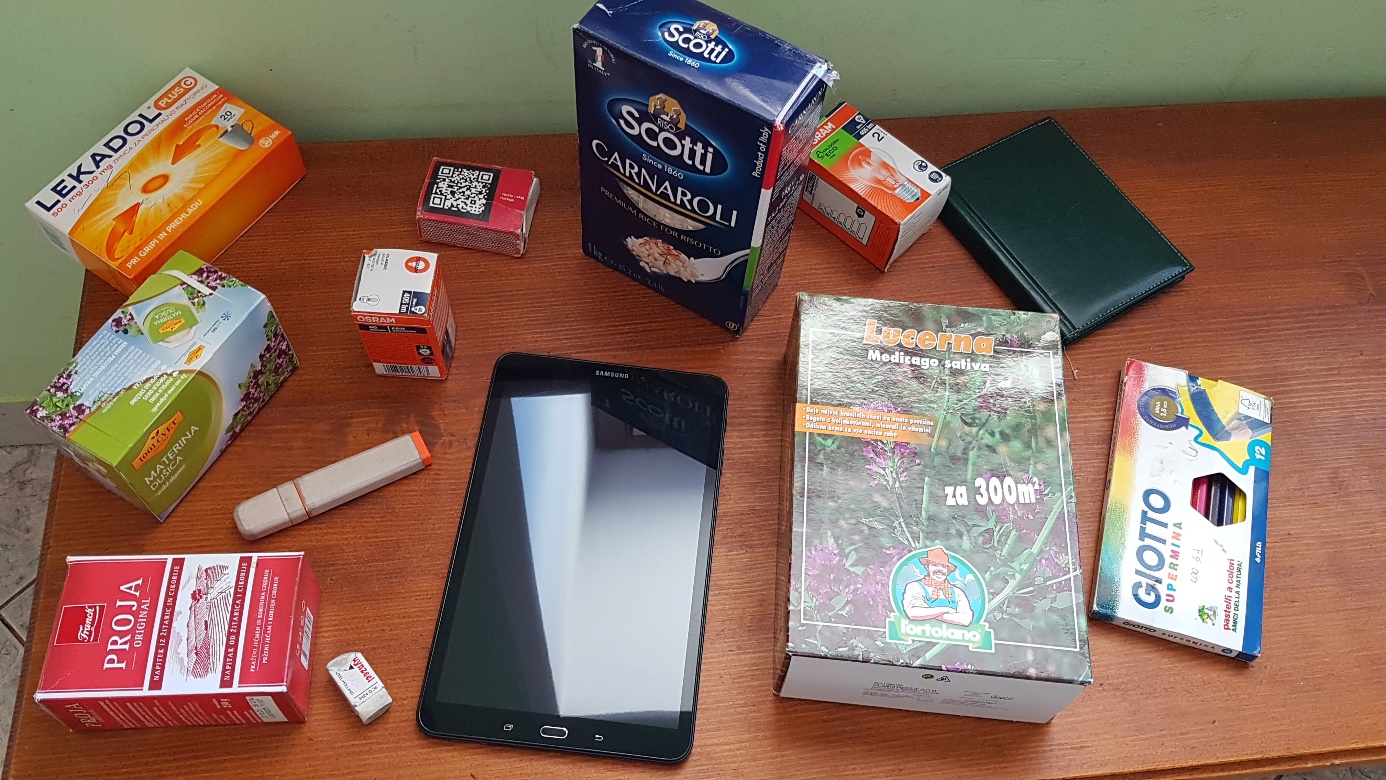 Vsak kvader ima šest ploskev (3 krat po dve enaki ploskvi, lahko so tudi 4 enake ploskve, dve pa ne.)
Eno ploskev kvadra(prazna škatlica), namaži s temperami ali drugimi barvami, ki jih imaš doma in naredi odtis. TA ODTIS, KI SI GA DOBIL JE PRAVOKOTNIK. 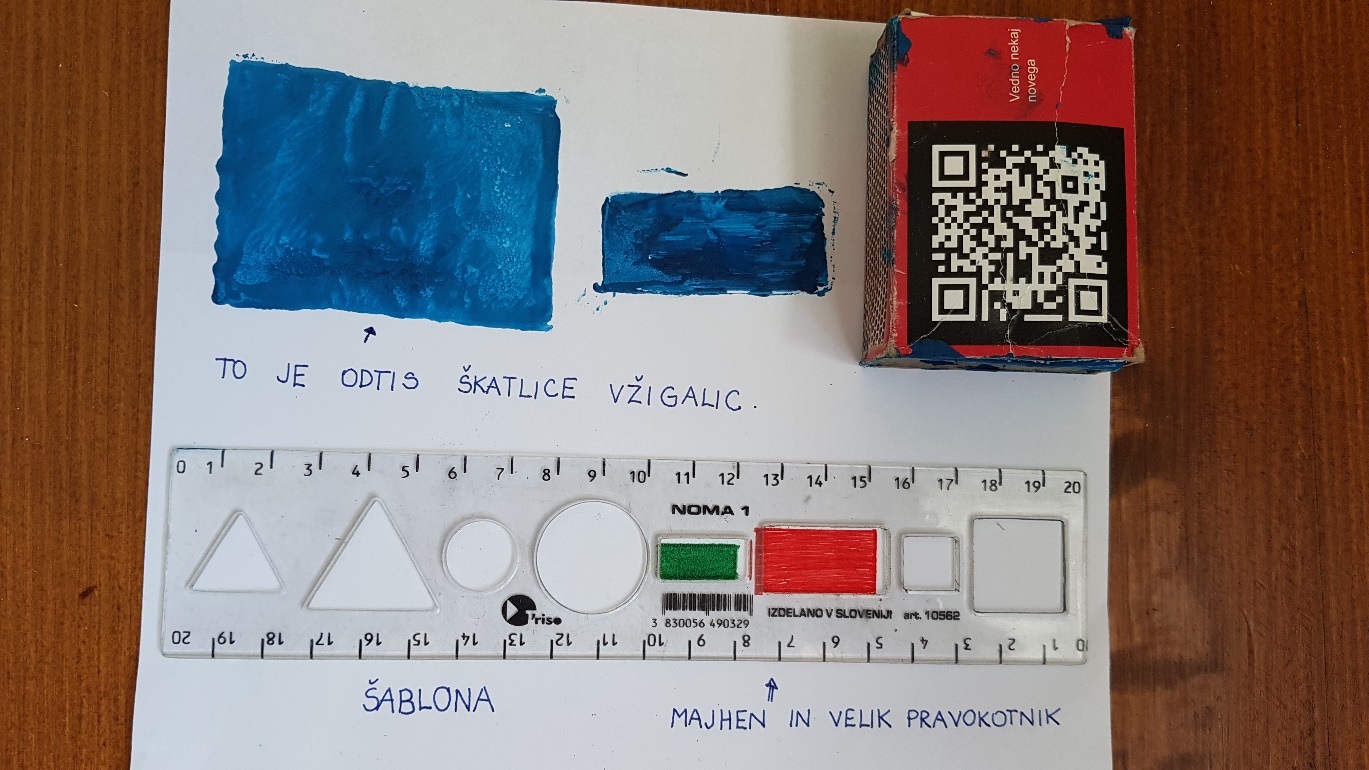 Lahko narediš več različnih odtisov pravokotnikov na list ali v karo zvezek. Glej na fotografijo, kako sem to naredila jaz. Za natančno risanje pravokotnikov pa uporabljamo ŠABLONO, to je ravnilce z liki. Če ga nimaš doma prosi starše, da ti ga kupijo. (Običajno so jih imeli tudi v trgovini na Colu ali v drugih trgovinah s hrano). Šablono boš še rabil-a  tudi za risanje drugih likov.Poišči PRAVOKOTNIK večji in manjši. Šablono moraš dobro držati, da se ne premika. Najprej občrtaš lik in ga nato pobarvaš. Vadi risanje pravokotnikov s šablono na list. Reši naloge v DZ/MAT na strani 64.Veliko veselja pri risanju s šablono ti želim.SLJ / OGLAŠANJE DOMAČIH ŽIVALI GUM – GLASBENA  PRAVLJICA O MALEM PIŠČANČKUMogoče imate doma katero domačo žival in ti je oglašanje živali poznano. Tudi kot otrok si verjetno imel knjigo živali z glasovnim posnetkom.V DZ/SLJ na strani 33 si oglej sličice živali.  Mogoče znaš posnemati  glasove teh živali?Prisluhni glasbeni pravljici o malem piščančku. Tudi v njej je polno glasov različnih živali.Ob poslušanju jih lahko posnemaš tudi ti.Starši naj ti vtipkajo naslednji internetni naslov: https://www.youtube.com/watch?v=Veak8Vhez34V posnemanju glasov se preizkusi še s svojimi straši, brati ali sestrami? Verjetno bo prav zabavno.Kdo v družini je najboljši v posnemanju živali? Katere?S posnemanjem živali priredite družinski koncert z naslovom Naše domače živali. ŠPO/ RAZLIČNE OBLIKE HOJE V NARAVI Vreme je lepo, zato se odpravi s starši peš v naravo po bližnji pešpoti. Priporočam najprej tek malo naprej in nazaj do staršev, preskakovanje naravnih ovir na pot: kamnov, drevesnih panjev ,…hoja po vse štirih oprezajoče kot lisica,oponašanje hoje medveda,stopanje po prstih kot srna, poskakovanje kot zajec,kriljenje z rokami, kot bi bil ptič,nabiranje storžev in zadevanje bližnjega debla drevesa.Na jasi pa si lahko na tleh z vejami označite mrežo za  igro tri v vrsti in v mrežo polagate storže in kamne. Kdo je zmagal?DODATNI POUK / MAT (namesto včeraj)Dodatne vaje - stari matematični Kenguru imaš v priponki.Starši naj ti preberejo, ti pa reši in napiši kateri odgovor je pravilen.Veliko uspeha pri reševanju ti želim!